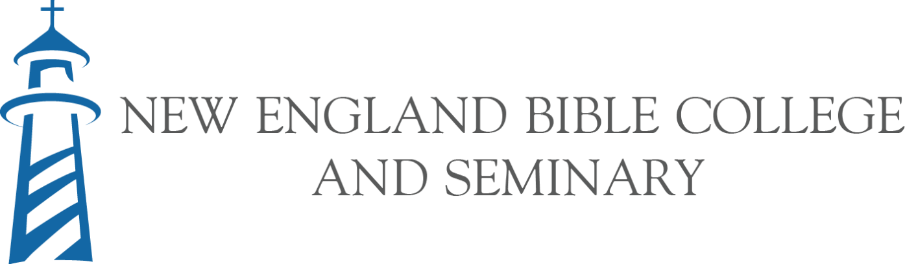 502 Odlin Rd. Bangor, ME 04401  207-947-1665Bachelor of Arts (B.A.)Name: ___________________________ Advisor: ___________________________ Matriculation Date: ___________			120 Credit Hours* Ln 100 may be waived if student takes Greek 1 & 2 and Hebrew 1 & 2. **A thesis or project is undertaken in the two semesters of the Senior year.  A thesis must be at least 40 pages, adhere to accepted academic standards, and address some aspect of the student’s major. The topic must be approved by the Academic Dean, who will also assign a thesis advisor.  A project should serve some local ministry and be under the supervision of a mentor approved by the Academic Dean. Upon successful completion, the thesis or project will earn 6 credit hours.				12/8/20Core CompetenciesCoursesCredit HoursDate CompletedWriting & ResearchEn 100 Academic Success 3Spiritual DisciplineSF 100 Spiritual Formation & Transformation3HistoryHi 101 Church History Survey   3Hi 102 Church History in World Context3Hi 211 World Religions3Hi Elective:3TheologyTh 100 Hermeneutics: Worldview, Theology & the Bible3Ph 102 Introduction to Philosophy & Ethics  3Th 201 Christian Doctrine 13Th 202 Christian Doctrine 23Ph 203 Introduction to Apologetics3Th Elective:3Biblical StudiesLn 100 Hebrew & Greek for Bible Study*3Bi 101 Introduction to Old Testament 1 3Bi 103 Introduction to Old Testament 23Bi 102 Introduction to New Testament 13Bi 104 Introduction to New Testament 23Bi or Ln Elective:3Bi or Ln Elective:3Bi or Ln Elective: 3Ministry ArtsEd 101 Introduction to Christian Education3Mi 110 Theology, History & Practice of Worship3Co 120 Introduction to Preaching and Public Speaking3Mi 200 Pastoral Ministry3Mi 301 Basic Biblical Counseling3Electives333Major1.32.33.34.35.36.37.38.39.310.3Senior Thesis or Project**6